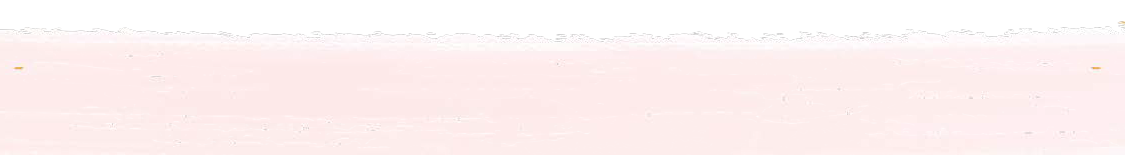 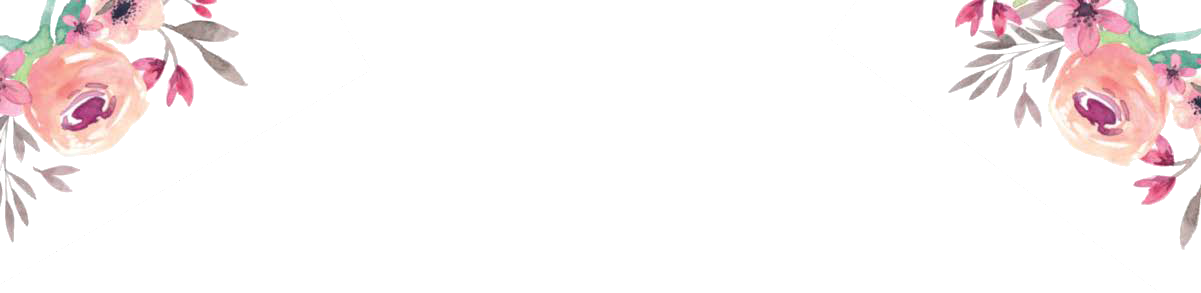 Student NameContact InfoNotes